Woche vom 02.05.-06.05.2022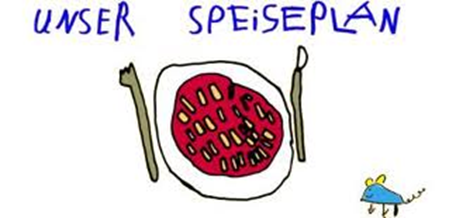 Woche vom 02.05.-06.05.2022Montag: Hähnchenschnitzel, Mais, KrokettenDienstag:Tortellini aus dem Ofen Mittwoch:Fischstäbchen, Buttergemüse, PüreeDonnerstag: Brokkoli-Gerste Auflauf Freitag:Milchreis Frühstück und Mittagessen je 3,00 Euro